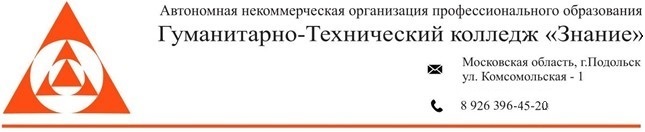 НАПРАВЛЕНИЕдля прохождения практики 	АНО ПО «ГТК «Знание» направляет для прохождения практики в ________________________________________________________________________студента __ курса специальности 44.02.01 «Дошкольное образование»________________________________________________________________________(Ф.И.О. студента)	Срок прохождения практики:с  «___» __________ 20__ г. по «___» ___________ 20__г.ДиректорАНО ПО «ГТК «Знание»                                                                       И.Р. БахареваОтметкао прохождении практики_____________________________________________________________________Студент ________________ прошёл(ла):___________________________________                                                                                                                  (учебную, производственную, преддипломную)с  «___» ____________ 20___ г. по «___» _____________ 20___ г.Результаты: ____________________  _________________  ___________________                                                       (оценка)                                                                                                         (Ф.И.О.)Руководитель:___________________  __________________  _________________                                                           (должность)                                        (подпись)                                          (Ф.И.О.)